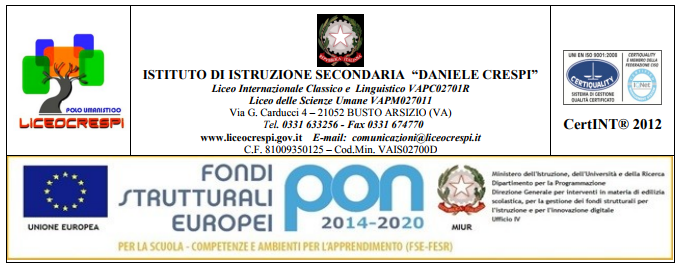 ANNO SCOLASTICO 2017-2018CLASSE 2CL	ITALIANO	 - compiti estivi 	DOCENTE: ANNA MARIA GESINICompiti per tutti gli studenti:Lettura, a scelta, di tre dei romanzi seguentiHarper Lee, Il buio oltre la siepeG.Tomasi di  Lampedusa  Il GattopardoJ.Austen, Orgoglio e PregiudizioE . Morante  L’Isola di ArturoU.Eco Il nome della rosaKazuo Ishiguro Quel che resta del giornoCh. Bronte Jane EyreGli studenti con sospensione del giudizio e consolidamento dovranno eseguire inoltre i seguenti esercizi:Ripasso degli argomenti inerenti ad Alessandro Manzoni e alla sua opera nonché dei capitoli dei Promessi Sposi studiati durante l’annoRipasso degli argomenti di Storia della letteratura studiati Scheda libro del romanzo Il GattorpardoScheda libro del romanzo L’Isola di ArturoBusto Arsizio,												Il docente